Leitrim Development CompanyCommunity Application Form 2020 / 2021Employment Programme(s)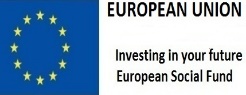 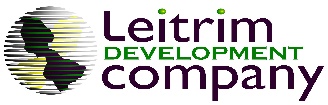 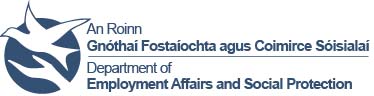 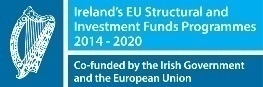 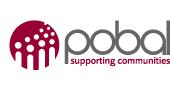 Submission Guidelines:This application form should be completed by community groups and voluntary organisations in order to apply for work to be undertaken by the Employment Programmes managed by Leitrim Development CompanyAll applications should have a valid 12-month work plan in order to be processedA second back-up contact person should be nominated on this formWE WOULD APPRECIATE THAT YOU IDENTIFY A SUITABLE AND ELIGIBLE PERSON IN YOUR LOCALITY AND DIRECT THEM TO LEITRIM DEVELOPMENT COMPANY FOR A PARTICIPANT APPLICATION FORM.Completed forms should be returned to Leitrim Development Company, Church Street, Drumshanbo, Co Leitrim, N41 RF24Further information can be found on our website www.ldco.ie, by telephone on 071-9641770 Ext. 202, by email at karen@ldco.ie or by contacting the relevant supervisor to the rear of this application form.Please tick which Employment Programme your Group is applying for assistance from: (one form for each)Tús		Community Employment (CE)		Rural Social Scheme 		Job Initiative		Community Group Name:       Community Group Address:       Please provide two contact names:     	Tel:       	Email:           	Tel:       	Email:       Community, voluntary and not-for-profit in nature: (Tick relevant boxes)Sporting, cultural or other associations	Parish, community committee	Society, where profits or surpluses are not distributed to members	Legal Structure: (Tick relevant box)Company Limited by Guarantee	Not-for-profit Community & Voluntary (including non-fee paying schools)	None	Are you a Registered Charity?	Yes  	No  	Charitable Number:    CHY     Group Officers: (Insert names)Chairperson:	     Secretary:	     Treasurer:	     How often does your group hold meetings?      Please insert date of last three (3) meetings:  (1)          (2)           (3)        How many paid staff are in your group?         Have any staff members been made redundant in the last 12 months?  Yes  	No  Is this project likely to displace any other employment scheme(s) in your area?  Yes  	No  Please provide details of the location(s) of any of the projects under this application form. Please ensure you provide details of suitable indoor activity during winter months: (A Work Plan should be completed using Appendix 1 – please complete and attach to this application)What welfare facilities are available onsite for the participant(s)? (e.g. toilet, kitchen, heating) How does your group propose to support the participant(s) during their work placement? What equipment, if any, does your community group already own? Please confirm if your group has the following policies in place:Health & Safety				Yes  	No  Child Protection / Vulnerable Adults		Yes  	No  Public Liability Insurance			Yes  	No  Name of insurers         Dates of cover (from:       to:       )Appendix 1Please complete this form for each employment programme that you are applying for worker(s) fromCommunity Group Name:       Can your group justify the continuation of the scheme and worker(s) in your area?  Yes    	No    (Please provide details)Please highlight any special events your group will be involved with in 2020 - 2021: (Enter relevant dates)Cemetery Sunday        	Festival        	Charity Run        St. Patrick’s Day Parade        	Launch        	Other        Does your group have any areas of historical interest or importance?    Yes    	No    (Please provide details) Does your group have the necessary state body approval for all planned works?     Yes  	No   	n/a  (e.g. Planning permission, listed, recorded and protected structures)Provide a detailed list of the tasks involved in participant(s) day-to-day work(Including indoor work where applicable)Please state any activities your group is involved in: (Tick all that apply)  Community Alert			  Meals on Wheels		  Tidy Towns  Cúl Camps			  Mens Shed			  ICA  Environmental Protection		  Youth Café			  n/aPlease sign below:I, We declare that the information entered on this application form for the Employment Programme placement(s) is correct.  The contact name below will act as the main liaison person between your group and Leitrim Development Company:Signed       	Date       /     /     Appendix 2Please tick which Employment Programme your Group is applying for assistance from: (one form for each)  Tús	  Community Employment (CE)	  Rural Social Scheme 	  Job Initiative   		Community Group Name:       A contribution fee of €150 is appreciated with each application.  Please indicate your agreement of this and include the appropriate fee with your application.         Yes  	                        No  If making payment by EFT please reference your community group name on this payment for our reference. Bank Account Details if required for EFT’s: (Please tick relevant option)    				Name of Bank:	Bank of Ireland, Address:	Drumshanbo, Co LeitrimBank Account Name: 	LlDC Reserve	Sort Code: 	90 53 87	Account Number: 	43261454IBAN: 	IE40BOFI 9053 8743 2614 54BIC: 	BOFIIE2DOr by Cheque Made payable to:	Leitrim Development Company	(If you have any difficulties with this, please do not hesitate to contact the relevant supervisor in your area)Declaration by Group:Signature: 		     Date: 	     /     /     Guidelines for Leitrim Development Company Employment Programmes 2020 - 2021About UsLeitrim Development Company is a community led Local Development Company. We deliver a range of rural, social and economic programmes at local level across County Leitrim. We support communities, individuals and businesses to increase their economic sustainability and improve their quality of life. Supports include capital grant aid, technical assistance, guidance and mentoring, information and support, training opportunities and development initiatives. To find out more about Leitrim Development Company and how we can help you or your community, please contact 071-9641770.Employment Programmes - Eligible Work Approximately 275 participants are supporting your community through our support programmes in Leitrim Development Company. All works undertaken or delivered by the community and voluntary sectors for the benefit of the general community can be considered eligible. Selected work opportunities will fall within the following broad categories of work: Environmental projects, to include Energy conservation work for the elderly Renovation and development of sporting and community facilities Village and countryside enhancement projects, including Tidy TownsRecycling and repair of equipment, including furniture, tools, bicycles, and IT itemsSocial care services, to include Social care for persons with particular social/special needs due to ill-health or restricted mobility Services for children in crèches and childcare facilities Preparation of meals in certain care facilities Befriending service for older people, those with mental health needs and those confined to their home General community services, to include Caretaking, securing, supervising of community buildings and spaces Clerical work, reception duties and production of newsletters Research in genealogy centres Retail services in charity or community settings Heritage and cultural services, to include Work in not-for-profit cultural and heritage centres, including promotion of the Irish language Maintaining way-marked ways, agreed walks and bog roads Administration, marketing and promotion of local heritage sites and events Conditions of WorkThe normal working week for participants is 19½ hours per week excluding lunch times, with the exception of Job Initiative who work 39 hours.  Participants are managed by Leitrim Development Company and allocated to projects at it’s discretion of the company. Applications are not complete until a contract of agreement is in place.Data Protection / GDPRInformation provided may be used for promotional purposes which may include social media, online publications and publicity articles. Information provided will be used only for the purposes registered by the Company under GDPR regulations. Applications are subject to evaluation, promotion, appraisal, monitoring and inspection of the programmes by Leitrim Development Company, DEASP, Pobal, European Commission and their agents. Data is controlled responsibly.PermissionIt is the responsibility of the community group to obtain the necessary approval or permissions from the appropriate bodies before making this application e.g. Local Authority, Office of Public Works (OPW), for the work to be carried out in this plan. Groups must notify their Local Development Company if a Record of Monument and Places Number (RMP) is linked with their project so that the Department of Arts, Heritage & Gaeltacht can approve certain work. Contact UsKaren GuihenEmployment Programmes Co-ordinator071-9641770 / karen@ldco.ieEddie McGowan; Aileen McManus or Margaret GilbaneAdministrators071-9641770Marie ReynoldsTús Programme Lead Supervisor086-0265150 / marie@ldco.ie   Anne Evans-McCutcheonChildcare Programme Lead Supervisor086-3914399 / anneevansmccutcheon@ldco.ieGerry McGourtyRSS Lead Supervisor086-0490225 / gmcgourty@ldco.ie  Jimmy McNamaJob Initiative/Community Employment Lead Supervisor086-8650859 / jimmymcnama@ldco.ie 